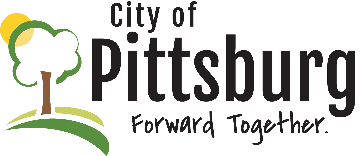 JOB DESCRIPTIONHOMELESS SERVICES COORDINATORHOMELESS SERVICES COORDINATOR continuedHOMELESS SERVICES COORDINATOR continued